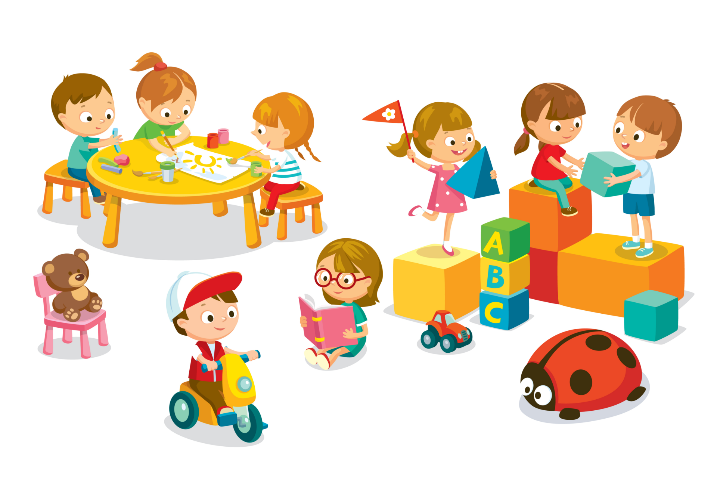 Памятка для родителей«Развитие мелкой моторики у детей раннего возраста»	В наше время мы очень часто слышим о мелкой моторике и ее развитии. Что же это такое мелкая моторика и почему она так важна?Мелкая моторика – тонкие движения кистей и пальцев рук – необходимая составляющая многих действий человека: предметных, орудийных, трудовых, выработанных в ходе культурного развития общества.Мелкая моторика рук взаимодействует с такими высшими свойствами сознания, как внимание, мышление, оптико-пространственное восприятие (координация), воображение, наблюдательность, зрительная и двигательная память, речь.Хотя дети 2-3 лет уже хорошо ходят, но во время бега и прыжков часто теряют равновесие, падают, не могут остановиться у заданной черты. Это происходит потому, что у них еще плохо развит глазомер и хватательные рефлексы. В связи с эти детям в этом возрасте трудно ловить мяч и попадать в цель.Предлаем несколько рекомендаций для развития мелкой и крупной моторики у детей раннего возраста:Прокати мяч в воротаПоймай двумя рукамиБрось вышеСбей кегли5.Игры с песком(манкой)6.Игры с прищепками7.Лепка глиной и пластилином8.Гимнастика рук и кистей:-сжимать и разжимать кулаки,-показывать пальцы по одному9. Рисование пальчиками10.Конструирование легоОчень важно включать в занятия по развитию мелкой моторики пальчиковую гимнастику, например:(стучать одновременно пальцами правой руки по поверхности)Раз, два, три, четыре, пять –Будем листья собирать. (Сжимают и разжимают кулачки.)Листья березы, (Загибают большой палец.)Листья рябины, (Загибают указательный палец.)Листики тополя, (Загибают средний палец.)Листья осины, (Загибают безымянный палец.)Листики дуба мы соберем, (Загибают мизинец.)     Маме осенний букет отнесем.(Сжимают и разжимают кулачки.)Пальчики уснули, в кулачок свернулись. (Сжать пальцы правой руки в кулак.)Один! Два! Три! Четыре! Пять! (Поочередно разжимают пальцы.)Захотели поиграть! (Пошевелить всеми пальцами.)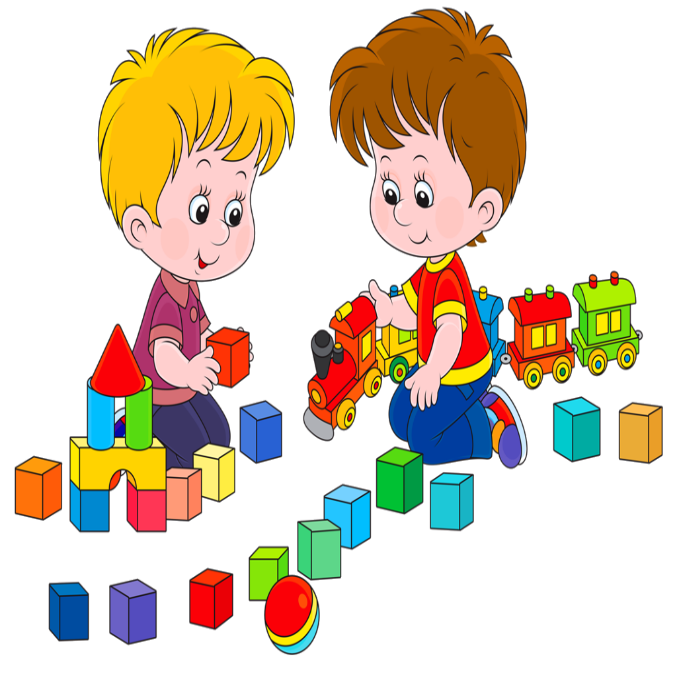 Помните, что работа по физическому развитию, развитию мелкой моторики должна проводиться регулярно и планомерно для достижения положительного эффекта.